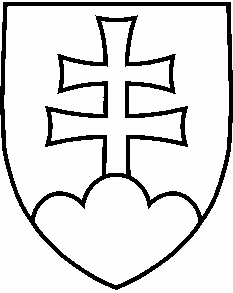 NávrhUznesenie vlády Slovenskej republikyč. ...z ...k návrhu nariadenia vlády Slovenskej republiky, ktorým sa zrušujú niektoré nariadenia vlády Slovenskej republiky z oblasti rastlinolekárskej starostlivostiVládaČíslo materiálu:Predkladateľ:minister pôdohospodárstva a rozvoja vidieka A.	schvaľujeA. 1.	návrh nariadenia vlády Slovenskej republiky, ktorým sa zrušujú niektoré nariadenia vlády Slovenskej republiky z oblasti rastlinolekárskej starostlivosti;B.	ukladápredsedovi vlády B. 1.	zabezpečiť uverejnenie nariadenia vlády Slovenskej republiky v Zbierke zákonov Slovenskej republiky.Vykoná: predseda vlády 